В соответствии с решением Собрания депутатов Шумерлинского муниципального округа Чувашской Республики от 28.04.2023 № 23/2 «О внесении изменений в решение Собрания депутатов Шумерлинского муниципального округа Чувашской Республики от 09.12.2022 № 19/2 «О бюджете Шумерлинского муниципального округа Чувашской Республики на 2023 год и на плановый период 2024 и 2025 годов»администрация Шумерлинского муниципального округа  п о с т а н о в л я е т:1. Внести в постановление администрации Шумерлинского муниципального округа от 15.04.2022 № 257 «Об утверждении муниципальной программы Шумерлинского муниципального округа Чувашской Республики «Развитие транспортной системы Шумерлинского муниципального округа» изменение, изложив приложение к постановлению в новой редакции, в соответствии с приложением к настоящему постановлению. 2. Настоящее постановление вступает в силу после его официального опубликования в периодическом печатном издании «Вестник Шумерлинского муниципального округа» и подлежит размещению на официальном сайте Шумерлинского муниципального округа в информационно-телекоммуникационной сети «Интернет».Глава Шумерлинского муниципального округа Чувашской Республики                                                                             Л.Г. Рафинов    Приложение к постановлению администрации Шумерлинского муниципального округа от 18.07.2023 № 509«Приложение к постановлению администрации Шумерлинского муниципального округа от 15.04.2022 № 257МУНИЦИПАЛЬНАЯ ПРОГРАММАШУМЕРЛИНСКОГО МУНИЦИПАЛЬНОГО ОКРУГА ЧУВАШСКОЙ РЕСПУБЛИКИ «РАЗВИТИЕ ТРАНСПОРТНОЙ СИСТЕМЫ ШУМЕРЛИНСКОГО МУНИЦИПАЛЬНОГО ОКРУГА»Глава Шумерлинского муниципального округа Чувашской Республики                                                                         Л.Г. Рафинов    Паспортмуниципальной программы Шумерлинского муниципального округаЧувашской Республики«Развитие транспортной системы Шумерлинского муниципального округа»Раздел I. Приоритеты реализуемой на территории Шумерлинского муниципального округа Чувашской Республики политики в сфере реализации муниципальной программы, цели, задачи, описание сроков и этапов реализации муниципальной программыПриоритеты муниципальной политики в сфере дорожного хозяйства и транспортного комплекса определены Стратегией социально-экономического развития Чувашской Республики до 2035 года, утвержденной Законом Чувашской Республики от 26 ноября 2020 г. № 102, ежегодными посланиями Главы Чувашской Республики Государственному Совету Чувашской Республики.Основной целью муниципальной программы является - формирование развитой сети автомобильных дорог и обеспечение доступности для населения безопасных и качественных транспортных услуг Шумерлинского муниципального округа.Для достижения цели муниципальной программы предполагается решение следующих задач:- увеличение доли автомобильных дорог общего пользования местного значения, соответствующих нормативным требованиям, в их общей протяженности;- сокращение количества мест концентрации дорожно-транспортных происшествий (аварийно-опасных участков) на автомобильных дорогах общего пользования местного значения Муниципальная программа реализуется в 2022-2035 годах в три этапа:1 этап - 2022 - 2025 годы;2 этап - 2026 - 2030 годы;3 этап - 2031 - 2035 годы.Сведения о целевых индикаторах и показателях Муниципальной программы, подпрограмм Муниципальной программы и их значениях приведены в приложении № 1 к Муниципальной программе.Перечень целевых индикаторов и показателей носит открытый характер и предусматривает возможность корректировки в случае потери информативности целевого индикатора и показателя (достижения максимального значения) и изменения приоритетов муниципальной политики в рассматриваемой сфере.Раздел II. Обобщенная характеристика основных мероприятийи подпрограмм Муниципальной программыВыстроенная в рамках Муниципальной программы система целевых ориентиров (цели, задачи, ожидаемые результаты) представляет собой четкую согласованную структуру, посредством которой установлена прозрачная и понятная связь реализации отдельных мероприятий с достижением конкретных целей на всех уровнях Муниципальной программы.Задачи Муниципальной программы будут решаться в рамках двух подпрограмм:Подпрограмма «Безопасные и качественные автомобильные дороги» включает реализацию одного основного мероприятия.Основное мероприятие 1 «Мероприятия, реализуемые с привлечением межбюджетных трансфертов бюджетам другого уровня» предусматривает реализацию следующих мероприятий:Мероприятие 1.1. «Капитальный ремонт и ремонт автомобильных дорог общего пользования местного значения вне границ населенных пунктов в границах муниципального района или муниципального округа» предусматривает приведение за счет средств бюджета Шумерлинского муниципального округа в нормативное состояние автомобильных дорог общего пользования местного значения вне границ населенных пунктов в границах муниципального округа, не отвечающих нормативным требованиям, поддержание надлежащего технического состояния автомобильных дорог, а также организацию и обеспечение безопасности дорожного движения путем выполнения:комплекса работ по замене и (или) восстановлению конструктивных элементов автомобильной дороги, дорожных сооружений и (или) их частей, выполнение которых осуществляется в пределах установленных допустимых значений и технических характеристик класса и категории автомобильной дороги и при выполнении которых затрагиваются конструктивные и иные характеристики надежности и безопасности автомобильной дороги и не изменяются границы полосы отвода автомобильной дороги;комплекса работ по восстановлению транспортно-эксплуатационных характеристик автомобильной дороги, при выполнении которых не затрагиваются конструктивные и иные характеристики надежности и безопасности автомобильной дороги;комплекса работ по поддержанию надлежащего технического состояния автомобильной дороги, оценке ее технического состояния, а также по организации и обеспечению безопасности дорожного движения.Мероприятие 1.2. «Капитальный ремонт и ремонт автомобильных дорог общего пользования местного значения в границах населенных пунктов поселения» предусматривает приведение за счет средств бюджета Шумерлинского муниципального округа в нормативное состояние автомобильных дорог общего пользования местного значения в границах населенных пунктов, не отвечающих нормативным требованиям, поддержание надлежащего технического состояния автомобильных дорог, а также организацию и обеспечение безопасности дорожного движенияМероприятие 1.3. «Содержание автомобильных дорог общего пользования местного значения в границах населенных пунктов поселения». Реализация мероприятия предусматривает проведение работ по надлежащему содержанию автомобильных дорог общего пользования местного значения в границах населенных пунктов, поддержание надлежащего технического состояния автомобильных дорог, а также организацию и обеспечение безопасности дорожного движения.Мероприятие 1.4. «Капитальный ремонт и ремонт автомобильных дорог общего пользования местного значения вне границ населенных пунктов в границах муниципального района или муниципального округа» предусматривает реализацию мероприятий по капитальному ремонту автомобильных дорог общего пользования местного значения вне границ населенных пунктов в границах муниципального округа и осуществление дорожной деятельности, кроме деятельности по строительству, в отношении автомобильных дорог местного значения вне границ населенных пунктов в границах муниципального округа (в рамках) софинансирования.Мероприятие 1.5. «Содержание автомобильных дорог общего пользования местного значения вне границ населенных пунктов в границах муниципального района или муниципального округа». Реализация мероприятия предусматривает проведение работ по надлежащему содержанию автомобильных дорог общего пользования местного значения вне границ населенных пунктов в границах муниципального округа, поддержание надлежащего технического состояния автомобильных дорог, а также организацию и обеспечение безопасности дорожного движения. Мероприятие 1.6. «Капитальный ремонт и ремонт автомобильных дорог общего пользования местного значения в границах населенных пунктов поселения» предусматривает приведение в нормативное состояние автомобильных дорог общего пользования местного значения в границах населенных пунктов, не отвечающих нормативным требованиям, поддержание надлежащего технического состояния автомобильных дорог, а также организацию и обеспечение безопасности дорожного движения путем выполнения:комплекса работ по замене и (или) восстановлению конструктивных элементов автомобильной дороги, дорожных сооружений и (или) их частей, выполнение которых осуществляется в пределах установленных допустимых значений и технических характеристик класса и категории автомобильной дороги и при выполнении которых затрагиваются конструктивные и иные характеристики надежности и безопасности автомобильной дороги и не изменяются границы полосы отвода автомобильной дороги;комплекса работ по восстановлению транспортно-эксплуатационных характеристик автомобильной дороги, при выполнении которых не затрагиваются конструктивные и иные характеристики надежности и безопасности автомобильной дороги;комплекса работ по поддержанию надлежащего технического состояния автомобильной дороги, оценке ее технического состояния, а также по организации и обеспечению безопасности дорожного движения.Мероприятие 1.7. «Содержание автомобильных дорог общего пользования местного значения в границах населенных пунктов поселения». Реализация мероприятия предусматривает проведение работ по надлежащему содержанию автомобильных дорог общего пользования местного значения в границах населенных пунктов, поддержание надлежащего технического состояния автомобильных дорог, а также организацию и обеспечение безопасности дорожного движения.Мероприятие 1.8. «Капитальный ремонт и ремонт дворовых территорий многоквартирных домов, проездов к дворовым территориям многоквартирных домов населенных пунктов». Реализация мероприятия предусматривает решение задач по улучшению жизнедеятельности населения в результате проведенных мероприятий по капитальному ремонту и ремонту дворовых территорий многоквартирных домов, проездов к дворовым территориям многоквартирных домов населенных пунктов, разработанных по итогам обследования дворовых территорий, составления перечня дворовых территорий и проездов к ним, требующих выполнения ремонтных работ.Подпрограмма «Безопасность дорожного движения» включает в себя:Основное мероприятие 1. «Реализация мероприятий, направленных на обеспечение безопасности дорожного движения» предусматривает реализацию следующих мероприятий:Мероприятие 1.1. обеспечение безопасности участия детей в дорожном движении;Мероприятие 1.2.  обустройство и совершенствование опасных участков улично – дорожной сети в сельских населенных пунктах.Раздел III. Обоснование объема финансовых ресурсов,необходимых для реализации Муниципальной программы(с расшифровкой по источникам финансирования,по этапам и годам реализации Муниципальной программы)Расходы Муниципальной программы формируются за счет средств республиканского бюджета Чувашской Республики и бюджета Шумерлинского муниципального округа.Общий объем финансирования Муниципальной программы в 2022 - 2035 годах составляет 674 013,5 тыс. рублей, в том числе:в рамках 1 этапа (в 2022 - 2025 годах) составит 192 919,7 тыс. рублей, из них средства:республиканского бюджета Чувашской Республики – 138 783,0 тыс. рублей:в 2022 году – 34 642,7 тыс. рублей;в 2023 году – 34 895,9 тыс. рублей;в 2024 году – 34 622,2 тыс. рублей;в 2025 году – 34 622,2 тыс. рублей;бюджета Шумерлинского муниципального округа – 54 136,7 тыс. рублей:в 2022 году – 12 243,4 тыс. рублей;в 2023 году – 14 701,7 тыс. рублей;в 2024 году – 13 418,0 тыс. рублей;в 2025 году – 13 773,6 тыс. рублей;в рамках 2 этапа (в 2026 - 2030 годах) объем финансирования Муниципальной программы составит 239 651,1  тыс. рублей, из них средства:республиканского бюджета Чувашской Республики – 173 214,7 тыс. рублей бюджета Шумерлинского муниципального округа – 66 436,4  тыс. рублей;в рамках 3 этапа (в 2031 - 2035 годах) объем финансирования Муниципальной программы составит 241 442,7  тыс. рублей, из них средства:республиканского бюджета Чувашской Республики - 173 215,0 тыс. рублей;бюджета Шумерлинского муниципального округа - 68 227,7 тыс. рублей.Объемы финансирования Муниципальной программы подлежат ежегодному уточнению исходя из реальных возможностей бюджетов всех уровней.Ресурсное обеспечение и прогнозная (справочная) оценка расходов за счет всех источников финансирования реализации Муниципальной программы приведены в приложении № 2 к Муниципальной программе.В Муниципальную программу включены подпрограммы согласно приложениям № 3 - 4 к Муниципальной программе. Приложение № 1 к Муниципальной программе «Развитие транспортной системы Шумерлинского муниципального округа»Сведенияо целевых показателях (индикаторах) муниципальной программы Шумерлинского муниципального округа Чувашской Республики «Развитие транспортной системы Шумерлинского муниципального округа», подпрограмм муниципальной программы Шумерлинского муниципального округа «Развитие транспортной системы Шумерлинского муниципального округа» и их значенияхПриложение № 2 к Муниципальной программе «Развитие транспортной системы Шумерлинского муниципального округа»РЕСУРСНОЕ ОБЕСПЕЧЕНИЕи прогнозная (справочная) оценка расходов за счет всех источников финансирования реализациимуниципальной программы Шумерлинского муниципального округа Чувашской Республики «Развитие транспортной системы Шумерлинского муниципального округа»Приложение № 3  к Муниципальной программе «Развитие транспортной системы Шумерлинского муниципального округа»Подпрограмма«Безопасные и качественные автомобильные дороги»муниципальной программы Шумерлинского муниципального округа«Развитие транспортной системы Шумерлинского муниципального округа»Паспорт подпрограммыРаздел I. Приоритеты в сфере реализации подпрограммы, цели, задачи, описание сроков и этапов реализации подпрограммы, общая характеристика участия органов местного самоуправления Шумерлинского муниципального округа Чувашской Республики в реализации подпрограммыАвтомобильная дорога - объект транспортной инфраструктуры, предназначенный для движения транспортных средств и включающий в себя земельные участки в границах полосы отвода автомобильной дороги и расположенные на них или под ними конструктивные элементы (дорожное полотно, дорожное покрытие и подобные элементы) и дорожные сооружения, являющиеся ее технологической частью, - защитные дорожные сооружения, искусственные дорожные сооружения, производственные объекты, элементы обустройства автомобильных дорог.Приоритеты муниципальной политики в сфере дорожного хозяйства и транспортного комплекса определены Стратегией социально-экономического развития Чувашской Республики до 2035 года, утвержденной Законом Чувашской Республики от 26 ноября 2020 г. №102, ежегодными посланиями Главы Чувашской Республики Государственному Совету Чувашской Республики.Основной целью подпрограммы является - увеличение доли автомобильных дорог общего пользования местного значения, соответствующих нормативным требованиям, в их общей протяженности.Для достижения цели подпрограммы предполагается решение следующей задачи:- обеспечение функционирования сети автомобильных дорог общего пользования местного значения.Подпрограмма реализуется в 2022-2035 годах в три этапа:1 этап - 2022 - 2025 годы;2 этап - 2026 - 2030 годы;3 этап - 2031 - 2035 годы.Реализация мероприятий подпрограммы позволит обеспечить:- повышение конкурентоспособности и рентабельности дорожного хозяйства;- создание конкурентной среды, стимулирующей развитие малого и среднегопредпринимательства и привлечение внебюджетных инвестиций в развитие транспортнойинфраструктуры;- прирост протяженности автомобильных дорог общего пользования местного значения, отвечающих нормативным требованиям;- сохранность улично-дорожной сети Шумерлинского муниципального округа за счет полного выполнения комплекса работ по содержанию и ремонту улично-дорожной сети, а также своевременного устранения дефектов и разрушений, возникающих в ходе их эксплуатации под воздействием автомобильного транспорта и природно-климатических факторов;- увеличение доли отремонтированных площадей дворовых территорий и проездов к дворовым территориям многоквартирных домов. Ресурсное обеспечение реализации подпрограммы за счет всех источников финансирования приведено в приложении № 1 к настоящей подпрограмме.Раздел II. Перечень и сведения о целевых показателях (индикаторах)подпрограммы с расшифровкойплановых значений по годам ее реализацииСостав показателей (индикаторов) подпрограммы определен исходя из принципа необходимости и достаточности информации для характеристики достижения целей и решения задач муниципальной программы.Сведения о показателях (индикаторах) подпрограммы, и их значениях приведены в приложении № 1 к муниципальной программе.Перечень показателей (индикаторов) носит открытый характер и предусматривает возможность корректировки в случае потери информативности показателя (достижение максимального значения или насыщения), изменения приоритетов государственной политики в сфере развития потенциала транспортной системы.Раздел III. Характеристика основных мероприятий,мероприятий подпрограммы с указанием срокови этапов их реализацииВыстроенная в рамках настоящей подпрограммы система целевых ориентиров (цели, задачи, ожидаемые результаты) представляет собой четкую согласованную структуру, посредством которой установлена прозрачная и понятная связь реализации отдельных мероприятий с достижением конкретных целей на всех уровнях подпрограммы.Задачи подпрограммы будут решаться в рамках одного основного мероприятия подпрограммы:Основное мероприятие 1. «Мероприятия, реализуемые с привлечением межбюджетных трансфертов бюджетам другого уровня», которое будет реализовываться в рамках следующих мероприятий: Мероприятие 1.1. «Капитальный ремонт и ремонт автомобильных дорог общего пользования местного значения вне границ населенных пунктов в границах муниципального района или муниципального округа» предусматривает приведение за счет средств бюджета Шумерлинского муниципального округа в нормативное состояние автомобильных дорог общего пользования местного значения вне границ населенных пунктов в границах муниципального округа, не отвечающих нормативным требованиям, поддержание надлежащего технического состояния автомобильных дорог, а также организацию и обеспечение безопасности дорожного движения путем выполнения:комплекса работ по замене и (или) восстановлению конструктивных элементов автомобильной дороги, дорожных сооружений и (или) их частей, выполнение которых осуществляется в пределах установленных допустимых значений и технических характеристик класса и категории автомобильной дороги и при выполнении которых затрагиваются конструктивные и иные характеристики надежности и безопасности автомобильной дороги и не изменяются границы полосы отвода автомобильной дороги;комплекса работ по восстановлению транспортно-эксплуатационных характеристик автомобильной дороги, при выполнении которых не затрагиваются конструктивные и иные характеристики надежности и безопасности автомобильной дороги;комплекса работ по поддержанию надлежащего технического состояния автомобильной дороги, оценке ее технического состояния, а также по организации и обеспечению безопасности дорожного движения.Мероприятие 1.2. «Капитальный ремонт и ремонт автомобильных дорог общего пользования местного значения в границах населенных пунктов поселения» предусматривает приведение за счет средств бюджета Шумерлинского муниципального округа в нормативное состояние автомобильных дорог общего пользования местного значения в границах населенных пунктов, не отвечающих нормативным требованиям, поддержание надлежащего технического состояния автомобильных дорог, а также организацию и обеспечение безопасности дорожного движенияМероприятие 1.3. «Содержание автомобильных дорог общего пользования местного значения в границах населенных пунктов поселения». Реализация мероприятия предусматривает проведение работ по надлежащему содержанию автомобильных дорог общего пользования местного значения в границах населенных пунктов, поддержание надлежащего технического состояния автомобильных дорог, а также организацию и обеспечение безопасности дорожного движения.Мероприятие 1.4. «Капитальный ремонт и ремонт автомобильных дорог общего пользования местного значения вне границ населенных пунктов в границах муниципального района или муниципального округа» предусматривает реализацию мероприятий по капитальному ремонту автомобильных дорог общего пользования местного значения вне границ населенных пунктов в границах муниципального округа и осуществление дорожной деятельности, кроме деятельности по строительству, в отношении автомобильных дорог местного значения вне границ населенных пунктов в границах муниципального округа (в рамках) софинансирования.Мероприятие 1.5. «Содержание автомобильных дорог общего пользования местного значения вне границ населенных пунктов в границах муниципального района или муниципального округа». Реализация мероприятия предусматривает проведение работ по надлежащему содержанию автомобильных дорог общего пользования местного значения вне границ населенных пунктов в границах муниципального округа, поддержание надлежащего технического состояния автомобильных дорог, а также организацию и обеспечение безопасности дорожного движения. Мероприятие 1.6. «Капитальный ремонт и ремонт автомобильных дорог общего пользования местного значения в границах населенных пунктов поселения» предусматривает приведение в нормативное состояние автомобильных дорог общего пользования местного значения в границах населенных пунктов, не отвечающих нормативным требованиям, поддержание надлежащего технического состояния автомобильных дорог, а также организацию и обеспечение безопасности дорожного движения путем выполнения:комплекса работ по замене и (или) восстановлению конструктивных элементов автомобильной дороги, дорожных сооружений и (или) их частей, выполнение которых осуществляется в пределах установленных допустимых значений и технических характеристик класса и категории автомобильной дороги и при выполнении которых затрагиваются конструктивные и иные характеристики надежности и безопасности автомобильной дороги и не изменяются границы полосы отвода автомобильной дороги;комплекса работ по восстановлению транспортно-эксплуатационных характеристик автомобильной дороги, при выполнении которых не затрагиваются конструктивные и иные характеристики надежности и безопасности автомобильной дороги;комплекса работ по поддержанию надлежащего технического состояния автомобильной дороги, оценке ее технического состояния, а также по организации и обеспечению безопасности дорожного движения.Мероприятие 1.7. «Содержание автомобильных дорог общего пользования местного значения в границах населенных пунктов поселения». Реализация мероприятия предусматривает проведение работ по надлежащему содержанию автомобильных дорог общего пользования местного значения в границах населенных пунктов, поддержание надлежащего технического состояния автомобильных дорог, а также организацию и обеспечение безопасности дорожного движения.Мероприятие 1.8. «Капитальный ремонт и ремонт дворовых территорий многоквартирных домов, проездов к дворовым территориям многоквартирных домов населенных пунктов». Реализация мероприятия предусматривает решение задач по улучшению жизнедеятельности населения в результате проведенных мероприятий по капитальному ремонту и ремонту дворовых территорий многоквартирных домов, проездов к дворовым территориям многоквартирных домов населенных пунктов, разработанных по итогам обследования дворовых территорий, составления перечня дворовых территорий и проездов к ним, требующих выполнения ремонтных работ.Подпрограмма реализуется в период с 2022 по 2035 год в три этапа:1 этап - 2022 - 2025 годы;2 этап - 2026 - 2030 годы;3 этап - 2031 - 2035 годы.Раздел IV. Обоснование объема финансовых ресурсов,необходимых для реализации подпрограммы(с расшифровкой по источникам финансирования,по этапам и годам реализации подпрограммы)Общий объем финансирования подпрограммы в 2022 - 2035 годах составит 669 402,20 тыс. рублей, в том числе:в 2022 году – 46 409,3 тыс. рублей;в 2023 году – 48 282,3 тыс. рублей;в 2024 году – 47 254,3 тыс. рублей;в 2025 году – 47 609,9 тыс. рублей;2 этап – 239 060,1 тыс. рублей;3 этап – 240 786,3 тыс. рублей;из них средства:республиканского бюджета Чувашской Республики – 485 212,7 тыс. рублей 1 этап – 138 783,0 тыс. рублей, из них:в 2022 году – 34 642,7 тыс. рублей;в 2023 году – 34 895,9 тыс. рублей;в 2024 году – 34 622,2 тыс. рублей;в 2025 году – 34 622,2 тыс. рублей;2 этап -  173 214,7 тыс. рублей;3 этап – 173 215,0 тыс. рублей;бюджета Шумерлинского муниципального округа – 184 189,5 тыс. рублей, в том числе:1 этап – 50 772,8  тыс. рублей, из них:в 2022 году – 11 766,6 тыс. рублей;в 2023 году – 13 386,4 тыс. рублей;в 2024 году – 12 632,1 тыс. рублей;в 2025 году – 12 987,7 тыс. рублей;2 этап  - 65 845,4 тыс. рублей;3 этап – 67 571,3 тыс. рублей.Объемы финансирования подпрограммы подлежат ежегодному уточнению исходя из реальных возможностей бюджетов всех уровней.Ресурсное обеспечение подпрограммы за счет всех источников финансирования приведено в приложении к настоящей подпрограмме и ежегодно будет уточняться.Приложение № 1 к подпрограмме «Безопасные и качественные автомобильные дороги» Муниципальной программы «Развитие транспортной системы Шумерлинского муниципального округа»РЕСУРСНОЕ ОБЕСПЕЧЕНИЕреализации подпрограммы «Безопасные и качественные автомобильные дороги» муниципальной программы Чувашской Республики «Развитие транспортной системы Шумерлинского муниципального округа» за счет всех источников финансирования--------------------------------<*> Мероприятия осуществляются по согласованию с исполнителем.<**> Приводятся значения целевых индикаторов и показателей в 2030 и 2035 годах соответственно.Приложение № 4 к Муниципальной программе Шумерлинского муниципального округа «Развитие транспортной системы Шумерлинского муниципального округа»Подпрограмма«Безопасность дорожного движения» муниципальной программыШумерлинского муниципального округа «Развитие транспортной системыШумерлинского муниципального округа»Паспорт подпрограммыРаздел I. Приоритеты в сфере реализации подпрограммы, цели, задачи, описание сроков и этапов реализации подпрограммы, общая характеристика участия Шумерлинского муниципального округа в реализации подпрограммыПриоритеты муниципальной политики в сфере дорожного хозяйства и транспортного комплекса определены Стратегией социально-экономического развития Чувашской Республики до 2035 года, утвержденной Законом Чувашской Республики от 26 ноября 2020 г. №102, ежегодными посланиями Главы Чувашской Республики Государственному Совету Чувашской Республики.Основной целью подпрограммы является:- снижение смертности от дорожно-транспортных происшествий и количества дорожно-транспортных происшествий с пострадавшими.Условием достижения цели является решение следующей задачи:- повышение безопасности участников дорожного движения.Подпрограмма будет реализовываться в 2022 -2035 годах:1 этап - 2022 - 2025 годы;2 этап - 2026 - 2030 годы;3 этап - 2031 - 2035 годы.Реализация подпрограммы позволит:- повышение конкурентоспособности и рентабельности дорожного хозяйства;- повышение уровня безопасности дорожного движения и эффективности управления транспортными потоками;- повышение уровня безопасности на транспорте;- прирост протяженности автомобильных дорог общего пользования местного значения, отвечающих нормативным требованиям;- повышение уровня безопасности дорожного движения и эффективности управления транспортными потоками.Раздел II. Перечень и сведения о целевых (показателях) индикаторахподпрограммы с расшифровкой плановых значений по годам ее реализацииСостав показателей (индикаторов) подпрограммы определен исходя из принципа необходимости и достаточности информации для характеристики достижения целей и решения задач муниципальной программы.Сведения о показателях (индикаторах) подпрограммы, и их значениях приведены в приложении № 1 к муниципальной программе.Перечень показателей (индикаторов) носит открытый характер и предусматривает возможность корректировки в случае потери информативности показателя (достижение максимального значения или насыщения), изменения приоритетов государственной политики в сфере развития потенциала транспортной системы.Раздел III. Характеристика основных мероприятий,мероприятий подпрограммы с указанием сроков и этапов их реализацииОсновные мероприятия подпрограммы направлены на реализацию поставленных целей и задач подпрограммы:Основное мероприятие 1 «Реализация мероприятий, направленных на обеспечение безопасности дорожного движения» предусматривает осуществление следующих мероприятий:Мероприятие 1.1. Обеспечение безопасности участия детей в дорожном движении.Реализация данного мероприятия предусматривает обучение детей и подростков правилам дорожного движения, формирование у детей навыков безопасного поведения на дорогах, укрепление дисциплины и контроль участия детей в дорожном движении, создание условий для безопасного участия детей в дорожном движении, в том числе:оборудование в дошкольных образовательных организациях и в общеобразовательных организациях уголков дорожного движения, организация на их базе воспитательной работы по пропаганде культуры поведения участников дорожного движения;изготовление и распространение световозвращающих приспособлений в среде воспитанников и учащихся младших классов образовательных организаций (фликеры, значки);Мероприятие 1.2. Обустройство и совершенствование опасных участков улично – дорожной сети сельских населенных пунктов.Реализация данного мероприятия предусматривает информирование участников дорожного движения о проблемах обеспечения безопасности дорожного движения, в том числе о ДТП и причинах их возникновения, дорожных заторах, а также освещение иных актуальных вопросов обеспечения безопасности дорожного движения.Подпрограмма реализуется в период с 2022 по 2035 год в три этапа:1 этап - 2022 - 2025 годы;2 этап - 2026 - 2030 годы;3 этап - 2031 - 2035 годы.Раздел IV. Обоснование объема финансовых ресурсов, необходимых для реализации подпрограммы (с расшифровкой по источникам финансирования,по этапам и годам реализации подпрограммы)Общий объем финансирования подпрограммы в 2022 - 2035 годах составит 4 611,3 тыс. рублей, в том числе средства:республиканского бюджета Чувашской Республики – 0,0 тыс. рублей;бюджета Шумерлинского муниципального округа – 4 611,3 тыс. рублей.Прогнозируемый объем финансирования подпрограммы на 1 этапе (в 2022 - 2025 годах) составит 3 363,9 тыс. рублей, в том числе:в 2022 году – 476,8 тыс. рублей;в 2023 году – 1315,3 тыс. рублей;в 2024 году – 785,9 тыс. рублей;в 2025 году – 785,9 тыс. рублей;из них средства:республиканского бюджета Чувашской Республики - 0,0 тыс. рублей, бюджета Шумерлинского муниципального округа – 3 363,9 тыс. рублей, в том числе:На 2 этапе (в 2026 - 2030 годах) объем финансирования подпрограммы составит 591,0 тыс. рублей, из них средства:республиканского бюджета Чувашской Республики 0,0 тыс. рублей, бюджета Шумерлинского муниципального округа – 591,0  тыс. рублей.На 3 этапе (в 2031 - 2035 годах) объем финансирования подпрограммы составит 656,4 тыс. рублей, из них средства:республиканского бюджета Чувашской Республики 0,0 тыс. рублей, бюджета Шумерлинского муниципального округа – 656,4  тыс. рублей.Объемы финансирования подпрограммы подлежат ежегодному уточнению исходя из реальных возможностей бюджетов всех уровней.Ресурсное обеспечение подпрограммы за счет всех источников финансирования приведено в приложении к настоящей подпрограмме и ежегодно будет уточняться.Приложение к подпрограмме «Безопасность дорожного движения» муниципальной программы «Развитие транспортной системы Шумерлинского муниципального округа»РЕСУРСНОЕ ОБЕСПЕЧЕНИЕреализации подпрограммы «Безопасность дорожного движения» муниципальной программы «Развитие транспортной системы Шумерлинского муниципального округа» за счет всех источников финансирования--------------------------------<*> Мероприятия осуществляются по согласованию с исполнителем.<**> Приводятся значения целевых индикаторов и показателей в 2030 и 2035 годах соответственно.ЧĂВАШ  РЕСПУБЛИКИ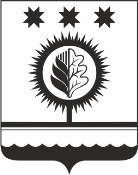 ЧУВАШСКАЯ РЕСПУБЛИКАÇĚМĚРЛЕ МУНИЦИПАЛЛĂОКРУГĔН АДМИНИСТРАЦИЙĚЙЫШĂНУ18.07.2023 № 509Çěмěрле хулиАДМИНИСТРАЦИЯШУМЕРЛИНСКОГО МУНИЦИПАЛЬНОГО ОКРУГА ПОСТАНОВЛЕНИЕ18.07.2023 № 509   г. ШумерляО внесении изменения в постановление администрации Шумерлинского муниципального округа от 15.04.2022 № 257 «Об утверждении муниципальной программы Шумерлинского муниципального округа Чувашской Республики «Развитие транспортной системы Шумерлинского муниципального округа»О внесении изменения в постановление администрации Шумерлинского муниципального округа от 15.04.2022 № 257 «Об утверждении муниципальной программы Шумерлинского муниципального округа Чувашской Республики «Развитие транспортной системы Шумерлинского муниципального округа»Ответственный исполнитель муниципальной  программы:Управление по благоустройству и развитию территорий администрации Шумерлинского муниципального округаУправление по благоустройству и развитию территорий администрации Шумерлинского муниципального округаУправление по благоустройству и развитию территорий администрации Шумерлинского муниципального округаДата составления проекта муниципальной программы:Март  2022 годаНепосредственный исполнитель муниципальной программы: Начальник отдела строительства, дорожного хозяйства и жилищно-коммунального хозяйства - главный архитектор администрации Шумерлинского муниципального округа Маркина Татьяна Валериановна (тел. 2-39-05, e-mail: shumstroy01@cap.ru)Начальник отдела строительства, дорожного хозяйства и жилищно-коммунального хозяйства - главный архитектор администрации Шумерлинского муниципального округа Маркина Татьяна Валериановна (тел. 2-39-05, e-mail: shumstroy01@cap.ru)Начальник отдела строительства, дорожного хозяйства и жилищно-коммунального хозяйства - главный архитектор администрации Шумерлинского муниципального округа Маркина Татьяна Валериановна (тел. 2-39-05, e-mail: shumstroy01@cap.ru)Ответственный исполнитель муниципальнойпрограммы-Управление по благоустройству и развитию территорий администрации Шумерлинского муниципального округаСоисполнители муниципальнойпрограммы-Отдел строительства, дорожного хозяйства и жилищно-коммунального хозяйства Управления по благоустройству и развитию территорий администрации Шумерлинского муниципального округа; Территориальные отделы Управления по благоустройству и развитию территорий администрации Шумерлинского муниципального округа;Отдел образования, спорта и молодежной политики, администрации Шумерлинского муниципального округа;Участники подпрограммы-отсутствуютПодпрограммы муниципальнойпрограммы-«Безопасные и качественные автомобильные дороги»;«Безопасность дорожного движения»Цель муниципальной программы-формирование развитой сети автомобильных дорог и обеспечение доступности для населения безопасных и качественных транспортных услуг Шумерлинского муниципального округаЗадачи муниципальной программы-увеличение доли автомобильных дорог общего пользования местного значения, соответствующих нормативным требованиям, в их общей протяженности; снижение смертности от дорожно-транспортных происшествий и сокращение количества дорожно-транспортных происшествий с пострадавшимиЦелевые показатели (индикаторы) муниципальнойпрограммы-достижение к 2036 году следующих целевых показателей (индикаторов):- доля протяженности автомобильных дорог общего пользования местного значения на территории Шумерлинского муниципального округа, соответствующих нормативным требованиям, в их общей протяженности - 75 процентов;- сокращение количества мест концентрации дорожно-транспортных происшествий (аварийно-опасных участков) на автомобильных дорогах общего пользования местного значения до 1 ед.;- протяженность отремонтированных автомобильных дорог общего пользования местного значения вне границ населенных пунктов в год не менее 1,180 км;- протяженность отремонтированных автомобильных дорог общего пользования местного значения в границах населенных пунктов в год не менее 2,9 км;- количество (шт.) и протяженность (км) отремонтированных дворовых территорий и проездов к дворовым территориям многоквартирных домов в год не менее 1 шт. протяженностью не менее 0,1 км.;- количество дорожно-транспортных происшествий с пострадавшими на 1 тыс. транспортных средств не более 1 единицы.Сроки и этапы реализации муниципальной программы-2022 - 2035 годы:1 этап - 2022 - 2025 годы;2 этап - 2026 - 2030 годы;3 этап - 2031 - 2035 годыОбъемы финансирования муниципальнойпрограммы с разбивкой по годам реализации-общий объем финансирования муниципальной программы составит 674 013,5 тыс. рублей, в том числе:1 этап – 192 919,7 тыс. рублей, из них:в 2022 году – 46 886,1 тыс. рублей;в 2023 году – 49 597,6 тыс. рублей;в 2024 году – 48 040,2 тыс. рублей;в 2025 году – 48 395,8 тыс. рублей;2 этап – 239 651,1 тыс. рублей;3 этап – 241 442,7 тыс. рублей;из них средства:республиканского бюджета Чувашской Республики – 485 212,7 тыс. рублей (71,3 процента), в том числе:1 этап – 138 783,0 тыс. рублей, из них:в 2022 году – 34 642,7 тыс. рублей;в 2023 году – 34 895,9 тыс. рублей;в 2024 году – 34 622,2 тыс. рублей;в 2025 году – 34 622,2 тыс. рублей;2 этап – 173 214,7 тыс. рублей;3 этап – 173 215,0 тыс. рублей;бюджета Шумерлинского муниципального округа – 188 800,80 тыс. рублей (28,7 процентов), в том числе:1 этап – 54 136,7 тыс. рублей, из них:в 2022 году – 12 243,4 тыс. рублей;в 2023 году – 14701,7 тыс. рублей;в 2024 году – 13 418,0 тыс. рублей;в 2025 году – 13 773,6 тыс. рублей;2 этап – 66 436,4 тыс. рублей;3 этап – 68 227,7 тыс. рублей.Объемы и источники финансирования муниципальной программы уточняются при формировании бюджета Шумерлинского муниципального округа на очередной финансовый год и плановый периодОжидаемые результаты реализации муниципальной программы-- повышение конкурентоспособности и рентабельности дорожного хозяйства;- создание конкурентной среды, стимулирующей развитие малого и среднего предпринимательства и привлечение внебюджетных инвестиций в развитие транспортной инфраструктуры;- прирост протяженности автомобильных дорог общего пользования местного значения, отвечающих нормативным требованиям;- повышение уровня безопасности дорожного движения и эффективности управления транспортными потоками;- сохранность улично-дорожной сети Шумерлинского муниципального округа за счет полного выполнения комплекса работ по содержанию и ремонту улично-дорожной сети, а также своевременного устранения дефектов и разрушений, возникающих в ходе их эксплуатации под воздействием автомобильного транспорта и природно-климатических факторов;- увеличение доли отремонтированных площадей дворовых территорий и проездов к дворовым территориям многоквартирных домов.NппЦелевой показатель (индикатор) (наименование)Единица измеренияЕдиница измеренияЗначения целевых показателей (индикаторов)Значения целевых показателей (индикаторов)Значения целевых показателей (индикаторов)Значения целевых показателей (индикаторов)Значения целевых показателей (индикаторов)Значения целевых показателей (индикаторов)Значения целевых показателей (индикаторов)Значения целевых показателей (индикаторов)Значения целевых показателей (индикаторов)Значения целевых показателей (индикаторов)Значения целевых показателей (индикаторов)NппЦелевой показатель (индикатор) (наименование)Единица измеренияЕдиница измерения2022202220222023202320242024202520252026-20302031-2035123344455667789Муниципальная программа Шумерлинского муниципального округа Чувашской Республики «Развитие транспортной системы Шумерлинского муниципального округа»Муниципальная программа Шумерлинского муниципального округа Чувашской Республики «Развитие транспортной системы Шумерлинского муниципального округа»Муниципальная программа Шумерлинского муниципального округа Чувашской Республики «Развитие транспортной системы Шумерлинского муниципального округа»Муниципальная программа Шумерлинского муниципального округа Чувашской Республики «Развитие транспортной системы Шумерлинского муниципального округа»Муниципальная программа Шумерлинского муниципального округа Чувашской Республики «Развитие транспортной системы Шумерлинского муниципального округа»Муниципальная программа Шумерлинского муниципального округа Чувашской Республики «Развитие транспортной системы Шумерлинского муниципального округа»Муниципальная программа Шумерлинского муниципального округа Чувашской Республики «Развитие транспортной системы Шумерлинского муниципального округа»Муниципальная программа Шумерлинского муниципального округа Чувашской Республики «Развитие транспортной системы Шумерлинского муниципального округа»Муниципальная программа Шумерлинского муниципального округа Чувашской Республики «Развитие транспортной системы Шумерлинского муниципального округа»Муниципальная программа Шумерлинского муниципального округа Чувашской Республики «Развитие транспортной системы Шумерлинского муниципального округа»Муниципальная программа Шумерлинского муниципального округа Чувашской Республики «Развитие транспортной системы Шумерлинского муниципального округа»Муниципальная программа Шумерлинского муниципального округа Чувашской Республики «Развитие транспортной системы Шумерлинского муниципального округа»Муниципальная программа Шумерлинского муниципального округа Чувашской Республики «Развитие транспортной системы Шумерлинского муниципального округа»Муниципальная программа Шумерлинского муниципального округа Чувашской Республики «Развитие транспортной системы Шумерлинского муниципального округа»Муниципальная программа Шумерлинского муниципального округа Чувашской Республики «Развитие транспортной системы Шумерлинского муниципального округа»1.Доля протяженности автомобильных дорог общего пользования местного значения на территории Шумерлинского муниципального округа, соответствующих нормативным требованиям, в их общей протяженности%%46464650505555606065752.Сокращение количества мест концентрации дорожно-транспортных происшествий (аварийно-опасных участков) на автомобильных дорогах общего пользования местного значенияед.ед.44433222211Подпрограмма 1 «Безопасные и качественные автомобильные дороги»Подпрограмма 1 «Безопасные и качественные автомобильные дороги»Подпрограмма 1 «Безопасные и качественные автомобильные дороги»Подпрограмма 1 «Безопасные и качественные автомобильные дороги»Подпрограмма 1 «Безопасные и качественные автомобильные дороги»Подпрограмма 1 «Безопасные и качественные автомобильные дороги»Подпрограмма 1 «Безопасные и качественные автомобильные дороги»Подпрограмма 1 «Безопасные и качественные автомобильные дороги»Подпрограмма 1 «Безопасные и качественные автомобильные дороги»Подпрограмма 1 «Безопасные и качественные автомобильные дороги»Подпрограмма 1 «Безопасные и качественные автомобильные дороги»Подпрограмма 1 «Безопасные и качественные автомобильные дороги»Подпрограмма 1 «Безопасные и качественные автомобильные дороги»Подпрограмма 1 «Безопасные и качественные автомобильные дороги»Подпрограмма 1 «Безопасные и качественные автомобильные дороги»3.Протяженность отремонтированных автомобильных дорог общего пользования местного значения вне границ населенных пунктов в годкмкмкм1,4651,4651,1801,1801,1801,1801,1801,1805,95,94.Протяженность отремонтированных автомобильных дорог общего пользования местного значения в границах населенных пунктов в годкмкмкм3,2903,2903,3203,3202,9402,9402,9002,90014,514,55.Количество (шт.) и протяженность (км) отремонтированных дворовых территорий и проездов к дворовым территориям многоквартирных домов в годшт./кмшт./кмшт./км1/0,11/0,11/0,11/0,11/0,11/0,11/0,11/0,15/0,55/0,5Подпрограмма 2 «Безопасность дорожного движения»Подпрограмма 2 «Безопасность дорожного движения»Подпрограмма 2 «Безопасность дорожного движения»Подпрограмма 2 «Безопасность дорожного движения»Подпрограмма 2 «Безопасность дорожного движения»Подпрограмма 2 «Безопасность дорожного движения»Подпрограмма 2 «Безопасность дорожного движения»Подпрограмма 2 «Безопасность дорожного движения»Подпрограмма 2 «Безопасность дорожного движения»Подпрограмма 2 «Безопасность дорожного движения»Подпрограмма 2 «Безопасность дорожного движения»Подпрограмма 2 «Безопасность дорожного движения»Подпрограмма 2 «Безопасность дорожного движения»Подпрограмма 2 «Безопасность дорожного движения»Подпрограмма 2 «Безопасность дорожного движения»6.Количество дорожно-транспортных происшествий с пострадавшими на 1 тыс. транспортных средствКоличество дорожно-транспортных происшествий с пострадавшими на 1 тыс. транспортных средствед.ед.ед.443322211СтатусНаименование муниципальной программы Шумерлинского муниципального округа, подпрограммы муниципальной программы Шумерлинского муниципального округа (программы, основного мероприятия)Код бюджетной классификацииКод бюджетной классификацииИсточники финансированияРасходы по годам, тыс. рублейРасходы по годам, тыс. рублейРасходы по годам, тыс. рублейРасходы по годам, тыс. рублейРасходы по годам, тыс. рублейРасходы по годам, тыс. рублейСтатусНаименование муниципальной программы Шумерлинского муниципального округа, подпрограммы муниципальной программы Шумерлинского муниципального округа (программы, основного мероприятия)главный распорядитель бюджетных средствцелевая статья расходовИсточники финансирования20222023202420252026 - 20302031 - 20351234591011121314Муниципальная программа «Развитие транспортной системы Шумерлинского муниципального округа»000Ч200000000всего46886,149597,648040,248395,8239651,1241442,7Муниципальная программа «Развитие транспортной системы Шумерлинского муниципального округа»ххфедеральный бюджет000000Муниципальная программа «Развитие транспортной системы Шумерлинского муниципального округа»240Ч200000000республиканский бюджет Чувашской Республики34642,734895,934622,234622,2173214,7173215,0Муниципальная программа «Развитие транспортной системы Шумерлинского муниципального округа»240Ч200000000бюджет Шумерлинского муниципального округа12243,414701,713418,013773,666436,468227,7Муниципальная программа «Развитие транспортной системы Шумерлинского муниципального округа»ххвнебюджетные источники000000Подпрограмма"Безопасные и качественные автомобильные дороги"000Ч210000000всего46409,348282,347254,347609,9239060,1240786,3Подпрограмма"Безопасные и качественные автомобильные дороги"ххфедеральный бюджет000000Подпрограмма"Безопасные и качественные автомобильные дороги"240Ч210000000республиканский бюджет Чувашской Республики34642,734895,934622,234622,2173214,7173215,0Подпрограмма"Безопасные и качественные автомобильные дороги"240Ч210000000бюджет Шумерлинского муниципального округа11766,613386,412632,112987,765845,467571,3Подпрограмма"Безопасные и качественные автомобильные дороги"ххвнебюджетные источники000000Основное мероприятие 1Мероприятия, реализуемые с привлечением межбюджетных трансфертов бюджетам другого уровня000Ч210300000всего46409,348282,347254,347609,9239060,1240786,3Основное мероприятие 1Мероприятия, реализуемые с привлечением межбюджетных трансфертов бюджетам другого уровняххфедеральный бюджет000000Основное мероприятие 1Мероприятия, реализуемые с привлечением межбюджетных трансфертов бюджетам другого уровня240Ч210300000республиканский бюджет Чувашской Республики34642,734895,934622,234622,2173214,7173215,0Основное мероприятие 1Мероприятия, реализуемые с привлечением межбюджетных трансфертов бюджетам другого уровня240Ч210300000бюджет Шумерлинского муниципального округа11766,613386,412632,112987,765845,467571,3Основное мероприятие 1Мероприятия, реализуемые с привлечением межбюджетных трансфертов бюджетам другого уровняххвнебюджетные источники000000Подпрограмма«Безопасность дорожного движения»000Ч230000000всего476,81315,3785,9785,9591,0656,4Подпрограмма«Безопасность дорожного движения»ххфедеральный бюджет0,00,00000Подпрограмма«Безопасность дорожного движения»240Ч230000000республиканский бюджет Чувашской Республики0,00,00000Подпрограмма«Безопасность дорожного движения»240Ч230000000бюджет Шумерлинского муниципального округа476,81315,3785,9785,9591,0656,4Подпрограмма«Безопасность дорожного движения»ххвнебюджетные источники000000Основное мероприятие 1Реализация мероприятий, направленных на обеспечение безопасности дорожного движения000Ч230100000всего476,81315,3785,9785,9591,0656,4Основное мероприятие 1Реализация мероприятий, направленных на обеспечение безопасности дорожного движенияххфедеральный бюджет0,00,00000Основное мероприятие 1Реализация мероприятий, направленных на обеспечение безопасности дорожного движенияххреспубликанский бюджет Чувашской Республики0,00,00000Основное мероприятие 1Реализация мероприятий, направленных на обеспечение безопасности дорожного движения240Ч230100000бюджет Шумерлинского муниципального округа476,81315,3785,9785,9591,0656,4Основное мероприятие 1Реализация мероприятий, направленных на обеспечение безопасности дорожного движенияххвнебюджетные источники000000Ответственный исполнитель подпрограммы-Управление по благоустройству и развитию территорий Шумерлинского муниципального округа Чувашской РеспубликиСоисполнители подпрограммы-Отдел строительства, дорожного хозяйства и ЖКХ по благоустройству и развитию территорий Шумерлинского муниципального округа Чувашской Республики;Территориальные отделы по благоустройству и развитию территорий Шумерлинского муниципального округа Чувашской РеспубликиУчастники подпрограммы-отсутствуютЦели подпрограммы-увеличение доли автомобильных дорог общего пользования местного значения, соответствующих нормативным требованиям, в их общей протяженности;Задачи подпрограммы-обеспечение функционирования сети автомобильных дорог общего пользования местного значения;Целевые показатели (индикаторы) подпрограммы-достижение к 2036 году следующих показателей:- протяженность отремонтированных автомобильных дорог общего пользования местного значения вне границ населенных пунктов в год не менее 1,180 км;- протяженность отремонтированных автомобильных дорог общего пользования местного значения в границах населенных пунктов в год не менее 2,9 км;- количество (шт.) и протяженность (км) отремонтированных дворовых территорий и проездов к дворовым территориям многоквартирных домов в год не менее 1 шт. протяженностью не менее 0,1 км.Этапы и сроки реализации подпрограммы-2022 - 2035 годы:1 этап - 2022 - 2025 годы;2 этап - 2026 - 2030 годы;3 этап - 2031 - 2035 годыОбъемы финансирования подпрограммы с разбивкой по годам реализации-общий объем финансирования подпрограммы в 2022 - 2035 годах составит 669 402,2 тыс. рублей, в том числе:1 этап – 185 021,7 тыс. рублей, из них:в 2022 году – 46 409,3 тыс. рублей;в 2023 году – 48 282,3 тыс. рублей;в 2024 году – 47 254,3 тыс. рублей;в 2025 году – 47 609,9 тыс. рублей;2 этап – 239 060,1 тыс. рублей;3 этап – 240 786,3 тыс. рублей;из них средства:республиканского бюджета Чувашской Республики – 485 212,7 тыс. рублей 1 этап – 138 783,0 тыс. рублей, из них:в 2022 году – 34 642,7 тыс. рублей;в 2023 году – 34 895,9 тыс. рублей;в 2024 году – 34 622,2 тыс. рублей;в 2025 году – 34 622,2 тыс. рублей;2 этап -  173 214,7 тыс. рублей;3 этап – 173 215,0 тыс. рублей;бюджета Шумерлинского муниципального округа –184 189,5 тыс. рублей, в том числе:1 этап – 50 772,8   тыс. рублей, из них:в 2022 году – 11 766,6 тыс. рублей;в 2023 году – 13 386,4 тыс. рублей;в 2024 году – 12 632,1 тыс. рублей;в 2025 году – 12 987,7 тыс. рублей;2 этап  - 65 845,4 тыс. рублей;3 этап – 67 571,3 тыс. рублей;Объемы бюджетных ассигнований уточняются ежегодно при формировании республиканского бюджета Чувашской Республики на очередной финансовый год и плановый периодОжидаемые результаты реализации подпрограммы-- повышение конкурентоспособности и рентабельности дорожного хозяйства;- создание конкурентной среды, стимулирующей развитие малого и среднего предпринимательства и привлечение внебюджетных инвестиций в развитие транспортной инфраструктуры;- прирост протяженности автомобильных дорог общего пользования местного значения, отвечающих нормативным требованиям;- сохранность улично-дорожной сети Шумерлинского муниципального округа за счет полного выполнения комплекса работ по содержанию и ремонту улично-дорожной сети, а также своевременного устранения дефектов и разрушений, возникающих в ходе их эксплуатации под воздействием автомобильного транспорта и природно-климатических факторов;- увеличение доли отремонтированных площадей дворовых территорий и проездов к дворовым территориям многоквартирных домов. СтатусНаименование подпрограммы муниципальной программы Шумерлинского муниципального округа (программы, основного мероприятия, мероприятия)Задача подпрограммы Муниципальной программы Шумерлинского муниципального округаОтветственный исполнитель, соисполнители, участникиКод бюджетной классификацииКод бюджетной классификацииКод бюджетной классификацииКод бюджетной классификацииИсточники финансированияРасходы по годам, тыс. рублейРасходы по годам, тыс. рублейРасходы по годам, тыс. рублейРасходы по годам, тыс. рублейРасходы по годам, тыс. рублейРасходы по годам, тыс. рублейСтатусНаименование подпрограммы муниципальной программы Шумерлинского муниципального округа (программы, основного мероприятия, мероприятия)Задача подпрограммы Муниципальной программы Шумерлинского муниципального округаОтветственный исполнитель, соисполнители, участникиглавный распорядитель бюджетных средствраздел, подразделцелевая статья расходовгруппа (подгруппа) вида расходовИсточники финансирования20222023202420252026 - 20302031-2035123456789101112131415Подпрограмма"Безопасные и качественные автомобильные дороги"Управление по благоустройству и развитию территорий Шумерлинского муниципального округа Чувашской Республики0000000Ч210000000хвсего46409,348282,347254,347609,9239060,1240786,3Подпрограмма"Безопасные и качественные автомобильные дороги"Управление по благоустройству и развитию территорий Шумерлинского муниципального округа Чувашской Республикиххххфедеральный бюджет000000Подпрограмма"Безопасные и качественные автомобильные дороги"Управление по благоустройству и развитию территорий Шумерлинского муниципального округа Чувашской Республики9940409Ч210000000хреспубликанский бюджет Чувашской Республики34642,734895,934622,234622,2173214,7173215,0Подпрограмма"Безопасные и качественные автомобильные дороги"Управление по благоустройству и развитию территорий Шумерлинского муниципального округа Чувашской Республики9940409Ч210000000хбюджет Шумерлинского района11766,613386,412632,112987,765845,467571,3Подпрограмма"Безопасные и качественные автомобильные дороги"Управление по благоустройству и развитию территорий Шумерлинского муниципального округа Чувашской Республикиххххвнебюджетные источники000000Цель: «Увеличение доли автомобильных дорог общего пользования местного значения, соответствующих нормативным требованиям, в их общей протяженности».Цель: «Увеличение доли автомобильных дорог общего пользования местного значения, соответствующих нормативным требованиям, в их общей протяженности».Цель: «Увеличение доли автомобильных дорог общего пользования местного значения, соответствующих нормативным требованиям, в их общей протяженности».Цель: «Увеличение доли автомобильных дорог общего пользования местного значения, соответствующих нормативным требованиям, в их общей протяженности».Цель: «Увеличение доли автомобильных дорог общего пользования местного значения, соответствующих нормативным требованиям, в их общей протяженности».Цель: «Увеличение доли автомобильных дорог общего пользования местного значения, соответствующих нормативным требованиям, в их общей протяженности».Цель: «Увеличение доли автомобильных дорог общего пользования местного значения, соответствующих нормативным требованиям, в их общей протяженности».Цель: «Увеличение доли автомобильных дорог общего пользования местного значения, соответствующих нормативным требованиям, в их общей протяженности».Цель: «Увеличение доли автомобильных дорог общего пользования местного значения, соответствующих нормативным требованиям, в их общей протяженности».Цель: «Увеличение доли автомобильных дорог общего пользования местного значения, соответствующих нормативным требованиям, в их общей протяженности».Цель: «Увеличение доли автомобильных дорог общего пользования местного значения, соответствующих нормативным требованиям, в их общей протяженности».Цель: «Увеличение доли автомобильных дорог общего пользования местного значения, соответствующих нормативным требованиям, в их общей протяженности».Цель: «Увеличение доли автомобильных дорог общего пользования местного значения, соответствующих нормативным требованиям, в их общей протяженности».Цель: «Увеличение доли автомобильных дорог общего пользования местного значения, соответствующих нормативным требованиям, в их общей протяженности».Цель: «Увеличение доли автомобильных дорог общего пользования местного значения, соответствующих нормативным требованиям, в их общей протяженности».Основное мероприятие 1Мероприятия, реализуемые с привлечением межбюджетных трансфертов бюджетам другого уровняОбеспеч. функционирования сети автомобильных дорог общего пользования местного значенияУправление по благоустройству и развитию территорий Шумерлинского муниципального округа Чувашской Республики0000000Ч210300000000всего46409,348282,347254,347609,9239060,1240786,3Основное мероприятие 1Мероприятия, реализуемые с привлечением межбюджетных трансфертов бюджетам другого уровняОбеспеч. функционирования сети автомобильных дорог общего пользования местного значенияУправление по благоустройству и развитию территорий Шумерлинского муниципального округа Чувашской Республикиххххфедеральный бюджет000000Основное мероприятие 1Мероприятия, реализуемые с привлечением межбюджетных трансфертов бюджетам другого уровняОбеспеч. функционирования сети автомобильных дорог общего пользования местного значенияУправление по благоустройству и развитию территорий Шумерлинского муниципального округа Чувашской Республики9940409Ч210300000хреспубликанский бюджет Чувашской Республики34642,734895,934622,234622,2173214,7173215,0Основное мероприятие 1Мероприятия, реализуемые с привлечением межбюджетных трансфертов бюджетам другого уровняОбеспеч. функционирования сети автомобильных дорог общего пользования местного значенияУправление по благоустройству и развитию территорий Шумерлинского муниципального округа Чувашской Республики9940409Ч210300000хбюджет Шумерлинского района11766,613386,412632,112987,765845,467571,3Основное мероприятие 1Мероприятия, реализуемые с привлечением межбюджетных трансфертов бюджетам другого уровняОбеспеч. функционирования сети автомобильных дорог общего пользования местного значенияУправление по благоустройству и развитию территорий Шумерлинского муниципального округа Чувашской Республикиххххвнебюджетные источники000000Целевые индикаторы и показатели подпрограммы, увязанные с основным мероприятием 1Протяженность отремонтированных автомобильных дорог общего пользования местного значения вне границ населенных пунктов в годПротяженность отремонтированных автомобильных дорог общего пользования местного значения вне границ населенных пунктов в годПротяженность отремонтированных автомобильных дорог общего пользования местного значения вне границ населенных пунктов в годПротяженность отремонтированных автомобильных дорог общего пользования местного значения вне границ населенных пунктов в годПротяженность отремонтированных автомобильных дорог общего пользования местного значения вне границ населенных пунктов в годПротяженность отремонтированных автомобильных дорог общего пользования местного значения вне границ населенных пунктов в годПротяженность отремонтированных автомобильных дорог общего пользования местного значения вне границ населенных пунктов в годкм1,4651,1801,1801,1805,95,9Целевые индикаторы и показатели подпрограммы, увязанные с основным мероприятием 1Протяженность отремонтированных автомобильных дорог общего пользования местного значения в границах населенных пунктов в годПротяженность отремонтированных автомобильных дорог общего пользования местного значения в границах населенных пунктов в годПротяженность отремонтированных автомобильных дорог общего пользования местного значения в границах населенных пунктов в годПротяженность отремонтированных автомобильных дорог общего пользования местного значения в границах населенных пунктов в годПротяженность отремонтированных автомобильных дорог общего пользования местного значения в границах населенных пунктов в годПротяженность отремонтированных автомобильных дорог общего пользования местного значения в границах населенных пунктов в годПротяженность отремонтированных автомобильных дорог общего пользования местного значения в границах населенных пунктов в годкм3,2903,3202,9402,90014,514,5Целевые индикаторы и показатели подпрограммы, увязанные с основным мероприятием 1Количество (шт.) и протяженность (км) отремонтированных дворовых территорий и проездов к дворовым территориям многоквартирных домов в годКоличество (шт.) и протяженность (км) отремонтированных дворовых территорий и проездов к дворовым территориям многоквартирных домов в годКоличество (шт.) и протяженность (км) отремонтированных дворовых территорий и проездов к дворовым территориям многоквартирных домов в годКоличество (шт.) и протяженность (км) отремонтированных дворовых территорий и проездов к дворовым территориям многоквартирных домов в годКоличество (шт.) и протяженность (км) отремонтированных дворовых территорий и проездов к дворовым территориям многоквартирных домов в годКоличество (шт.) и протяженность (км) отремонтированных дворовых территорий и проездов к дворовым территориям многоквартирных домов в годКоличество (шт.) и протяженность (км) отремонтированных дворовых территорий и проездов к дворовым территориям многоквартирных домов в годшт./км1/0,11/0,11/0,11/0,15/0,55/0,5Мероприятие 1.1.Капитальный ремонт и ремонт автомобильных дорог общего пользования местного значения вне границ населенных пунктов в границах муниципального района или муниципального округаУправление по благоустройству и развитию территорий Шумерлинского муниципального округа Чувашской Республики2400409Ч210374181000всего14433,67289,80057293,357589,3Мероприятие 1.1.Капитальный ремонт и ремонт автомобильных дорог общего пользования местного значения вне границ населенных пунктов в границах муниципального района или муниципального округаУправление по благоустройству и развитию территорий Шумерлинского муниципального округа Чувашской Республикиххххфедеральный бюджет000000Мероприятие 1.1.Капитальный ремонт и ремонт автомобильных дорог общего пользования местного значения вне границ населенных пунктов в границах муниципального района или муниципального округаУправление по благоустройству и развитию территорий Шумерлинского муниципального округа Чувашской Республики2400409Ч210374181000республиканский бюджет Чувашской Республики13712,000000Мероприятие 1.1.Капитальный ремонт и ремонт автомобильных дорог общего пользования местного значения вне границ населенных пунктов в границах муниципального района или муниципального округаУправление по благоустройству и развитию территорий Шумерлинского муниципального округа Чувашской Республики2400409Ч210374181000бюджет Шумерлинского района721,67289,80057293,357589,3Мероприятие 1.1.Капитальный ремонт и ремонт автомобильных дорог общего пользования местного значения вне границ населенных пунктов в границах муниципального района или муниципального округаУправление по благоустройству и развитию территорий Шумерлинского муниципального округа Чувашской Республикиххххвнебюджетные источники000000Мероприятие 1.2Капитальный ремонт и ремонт автомобильных дорог общего пользования местного значения в границах населенных пунктов поселенияУправление по благоустройству и развитию территорий Шумерлинского муниципального округа Чувашской Республики2400409Ч210374191000всего8932,71710,010809,911165,400Мероприятие 1.2Капитальный ремонт и ремонт автомобильных дорог общего пользования местного значения в границах населенных пунктов поселенияУправление по благоустройству и развитию территорий Шумерлинского муниципального округа Чувашской Республикиххххфедеральный бюджет000000Мероприятие 1.2Капитальный ремонт и ремонт автомобильных дорог общего пользования местного значения в границах населенных пунктов поселенияУправление по благоустройству и развитию территорий Шумерлинского муниципального округа Чувашской Республикиххххреспубликанский бюджет Чувашской Республики000000Мероприятие 1.2Капитальный ремонт и ремонт автомобильных дорог общего пользования местного значения в границах населенных пунктов поселенияУправление по благоустройству и развитию территорий Шумерлинского муниципального округа Чувашской Республики2400409Ч210374191000бюджет Шумерлинского района8932,71710,010809,911165,400Мероприятие 1.2Капитальный ремонт и ремонт автомобильных дорог общего пользования местного значения в границах населенных пунктов поселенияУправление по благоустройству и развитию территорий Шумерлинского муниципального округа Чувашской Республикиххххвнебюджетные источники000000Мероприятие 1.3Содержание автомобильных дорог общего пользования местного значения в границах населенных пунктов поселенияУправление по благоустройству и развитию территорий Шумерлинского муниципального округа Чувашской Республики2400409Ч210374192000всего451,02550,00000Мероприятие 1.3Содержание автомобильных дорог общего пользования местного значения в границах населенных пунктов поселенияУправление по благоустройству и развитию территорий Шумерлинского муниципального округа Чувашской Республикиххххфедеральный бюджет000000Мероприятие 1.3Содержание автомобильных дорог общего пользования местного значения в границах населенных пунктов поселенияУправление по благоустройству и развитию территорий Шумерлинского муниципального округа Чувашской Республикиххххреспубликанский бюджет Чувашской Республики000000Мероприятие 1.3Содержание автомобильных дорог общего пользования местного значения в границах населенных пунктов поселенияУправление по благоустройству и развитию территорий Шумерлинского муниципального округа Чувашской Республики9940409Ч210374192000бюджет Шумерлинского района451,02550,00000Мероприятие 1.3Содержание автомобильных дорог общего пользования местного значения в границах населенных пунктов поселенияУправление по благоустройству и развитию территорий Шумерлинского муниципального округа Чувашской Республикиххххвнебюджетные источники000000Мероприятие 1.4Капитальный ремонт и ремонт автомобильных дорог общего пользования местного значения вне границ населенных пунктов в границах муниципального района или муниципального округаУправление по благоустройству и развитию территорий Шумерлинского муниципального округа Чувашской Республики9940409Ч2103S4181000всего120,214616,314616,314616,300Мероприятие 1.4Капитальный ремонт и ремонт автомобильных дорог общего пользования местного значения вне границ населенных пунктов в границах муниципального района или муниципального округаУправление по благоустройству и развитию территорий Шумерлинского муниципального округа Чувашской Республикиххххфедеральный бюджет000000Мероприятие 1.4Капитальный ремонт и ремонт автомобильных дорог общего пользования местного значения вне границ населенных пунктов в границах муниципального района или муниципального округаУправление по благоустройству и развитию территорий Шумерлинского муниципального округа Чувашской Республики9940409Ч2103S4181000республиканский бюджет Чувашской Республики013885,513885,513885,500Мероприятие 1.4Капитальный ремонт и ремонт автомобильных дорог общего пользования местного значения вне границ населенных пунктов в границах муниципального района или муниципального округаУправление по благоустройству и развитию территорий Шумерлинского муниципального округа Чувашской Республики9940409Ч2103S4181000бюджет Шумерлинского района120,2730,8730,8730,800Мероприятие 1.4Капитальный ремонт и ремонт автомобильных дорог общего пользования местного значения вне границ населенных пунктов в границах муниципального района или муниципального округаУправление по благоустройству и развитию территорий Шумерлинского муниципального округа Чувашской Республикиххххвнебюджетные источники000000Мероприятие 1.5Содержание автомобильных дорог общего пользования местного значения вне границ населенных пунктов в границах муниципального района или муниципального округаУправление по благоустройству и развитию территорий Шумерлинского муниципального округа Чувашской Республики2400409Ч2103S4182000всего13327,713181,713181,713181,765947,766248,2Мероприятие 1.5Содержание автомобильных дорог общего пользования местного значения вне границ населенных пунктов в границах муниципального района или муниципального округаУправление по благоустройству и развитию территорий Шумерлинского муниципального округа Чувашской Республикиххххфедеральный бюджет000000Мероприятие 1.5Содержание автомобильных дорог общего пользования местного значения вне границ населенных пунктов в границах муниципального района или муниципального округаУправление по благоустройству и развитию территорий Шумерлинского муниципального округа Чувашской Республики2400409Ч2103S4182000республиканский бюджет Чувашской Республики12528,912522,612522,612522,662644,962645,0Мероприятие 1.5Содержание автомобильных дорог общего пользования местного значения вне границ населенных пунктов в границах муниципального района или муниципального округаУправление по благоустройству и развитию территорий Шумерлинского муниципального округа Чувашской Республики2400409Ч2103S4182000бюджет Шумерлинского района798,8659,1659,1659,13302,83603,2Мероприятие 1.5Содержание автомобильных дорог общего пользования местного значения вне границ населенных пунктов в границах муниципального района или муниципального округаУправление по благоустройству и развитию территорий Шумерлинского муниципального округа Чувашской Республикиххххвнебюджетные источники000000Мероприятие 1.6Капитальный ремонт и ремонт автомобильных дорог общего пользования местного значения в границах населенных пунктов поселенияУправление по благоустройству и развитию территорий Шумерлинского муниципального округа Чувашской Республики2400409Ч2103S4191000всего5471,35222,65222,65222,727361,727658,5Мероприятие 1.6Капитальный ремонт и ремонт автомобильных дорог общего пользования местного значения в границах населенных пунктов поселенияУправление по благоустройству и развитию территорий Шумерлинского муниципального округа Чувашской Республикиххххфедеральный бюджет000000Мероприятие 1.6Капитальный ремонт и ремонт автомобильных дорог общего пользования местного значения в границах населенных пунктов поселенияУправление по благоустройству и развитию территорий Шумерлинского муниципального округа Чувашской Республики2400409Ч2103S4191000республиканский бюджет Чувашской Республики5197,74961,54961,54961,525988,925989,0Мероприятие 1.6Капитальный ремонт и ремонт автомобильных дорог общего пользования местного значения в границах населенных пунктов поселенияУправление по благоустройству и развитию территорий Шумерлинского муниципального округа Чувашской Республики2400409Ч2103S4191000бюджет Шумерлинского района273,6261,1261,1261,21372,81669,5Мероприятие 1.6Капитальный ремонт и ремонт автомобильных дорог общего пользования местного значения в границах населенных пунктов поселенияУправление по благоустройству и развитию территорий Шумерлинского муниципального округа Чувашской Республикиххххвнебюджетные источники000000Мероприятие 1.7Содержание автомобильных дорог общего пользования местного значения в границах населенных пунктов поселенияУправление по благоустройству и развитию территорий Шумерлинского муниципального округа Чувашской Республики2400409Ч2103S4192000всего2816,32847,82847,82847,814086,814386,7Мероприятие 1.7Содержание автомобильных дорог общего пользования местного значения в границах населенных пунктов поселенияУправление по благоустройству и развитию территорий Шумерлинского муниципального округа Чувашской Республикиххххфедеральный бюджет000000Мероприятие 1.7Содержание автомобильных дорог общего пользования местного значения в границах населенных пунктов поселенияУправление по благоустройству и развитию территорий Шумерлинского муниципального округа Чувашской Республики2400409Ч2103S4192000республиканский бюджет Чувашской Республики2675,52705,42705,42705,413377,513377,5Мероприятие 1.7Содержание автомобильных дорог общего пользования местного значения в границах населенных пунктов поселенияУправление по благоустройству и развитию территорий Шумерлинского муниципального округа Чувашской Республики2400409Ч2103S4192000бюджет Шумерлинского района140,8142,4142,4142,4709,31009,2Мероприятие 1.7Содержание автомобильных дорог общего пользования местного значения в границах населенных пунктов поселенияУправление по благоустройству и развитию территорий Шумерлинского муниципального округа Чувашской Республикиххххвнебюджетные источники000000Мероприятие 1.8Капитальный ремонт и ремонт дворовых территорий многоквартирных домов, проездов к дворовым территориям многоквартирных домов населенных пунктовУправление по благоустройству и развитию территорий Шумерлинского муниципального округа Чувашской Республики2400409Ч2103S4210000всего556,5864,1576,0576,02787,83087,3Мероприятие 1.8Капитальный ремонт и ремонт дворовых территорий многоквартирных домов, проездов к дворовым территориям многоквартирных домов населенных пунктовУправление по благоустройству и развитию территорий Шумерлинского муниципального округа Чувашской Республикиххххфедеральный бюджет000000Мероприятие 1.8Капитальный ремонт и ремонт дворовых территорий многоквартирных домов, проездов к дворовым территориям многоквартирных домов населенных пунктовУправление по благоустройству и развитию территорий Шумерлинского муниципального округа Чувашской Республики2400409Ч2103S4210000республиканский бюджет Чувашской Республики528,7820,9547,2547,22643,52643,5Мероприятие 1.8Капитальный ремонт и ремонт дворовых территорий многоквартирных домов, проездов к дворовым территориям многоквартирных домов населенных пунктовУправление по благоустройству и развитию территорий Шумерлинского муниципального округа Чувашской Республики2400409Ч2103S4210000бюджет Шумерлинского района27,843,228,828,8144,3443,8Мероприятие 1.8Капитальный ремонт и ремонт дворовых территорий многоквартирных домов, проездов к дворовым территориям многоквартирных домов населенных пунктовУправление по благоустройству и развитию территорий Шумерлинского муниципального округа Чувашской Республикиххххвнебюджетные источники000000Мероприятие 1.9Содержание автомобильных дорог общего пользования местного значения вне границ населенных пунктов в границах муниципального района или муниципального округаУправление по благоустройству и развитию территорий Шумерлинского муниципального округа Чувашской Республики0000000Ч210374182000всего300,000000Мероприятие 1.9Содержание автомобильных дорог общего пользования местного значения вне границ населенных пунктов в границах муниципального района или муниципального округаУправление по благоустройству и развитию территорий Шумерлинского муниципального округа Чувашской Республикиxxxxфедеральный бюджет000000Мероприятие 1.9Содержание автомобильных дорог общего пользования местного значения вне границ населенных пунктов в границах муниципального района или муниципального округаУправление по благоустройству и развитию территорий Шумерлинского муниципального округа Чувашской Республикиxxxxреспубликанский бюджет Чувашской Республики000000Мероприятие 1.9Содержание автомобильных дорог общего пользования местного значения вне границ населенных пунктов в границах муниципального района или муниципального округаУправление по благоустройству и развитию территорий Шумерлинского муниципального округа Чувашской Республики9940409Ч210374182000бюджет Шумерлинского района300,000000Мероприятие 1.9Содержание автомобильных дорог общего пользования местного значения вне границ населенных пунктов в границах муниципального района или муниципального округаУправление по благоустройству и развитию территорий Шумерлинского муниципального округа Чувашской Республикиxxxxвнебюджетные источники000000Ответственный исполнитель подпрограммы- Управление по благоустройству и развитию территорий Шумерлинского муниципального округа Чувашской Республики;Отдел образования, спорта и молодежной политики, администрации Шумерлинского муниципального округаЦель подпрограммы-снижение смертности от дорожно-транспортных происшествий и количества дорожно-транспортных происшествий с пострадавшимиЗадачи подпрограммы-повышение безопасности участников дорожного движенияЦелевые показатели (индикаторы) подпрограммы-к 2036 году ожидается достижение следующих значений целевых показателей (индикаторов):количество дорожно-транспортных происшествий с пострадавшими на 1 тыс. транспортных средств не более 1 единицыСроки и этапы реализации подпрограммы-2022 - 2035 годы:1 этап - 2022 - 2025 годы;2 этап - 2026 - 2030 годы;3 этап - 2031 - 2035 годыОбъемы финансирования подпрограммы с разбивкой по годам реализации-общий объем финансирования подпрограммы в 2022 - 2035 годах составит 4 611,3 тыс. рублей, в том числе:в 2022 году – 476,8 тыс. рублей;в 2023 году – 1 315,3 тыс. рублей;в 2024 году – 785,9 тыс. рублей;в 2025 году - 785,9 тыс. рублей;2 этап- 591,0 тыс. рублей,3 этап – 656,4 тыс. рублей,из них средства:республиканского бюджета Чувашской Республики – 0,0 тыс. рублей:бюджета Шумерлинского муниципального округа – 4 611,3 тыс. рублей, в том числе: в 2022 году – 476,8 тыс. рублей;в 2023 году – 1 315,3 тыс. рублей;в 2024 году – 785,9 тыс. рублей;в 2025 году - 785,9 тыс. рублей;2 этап- 591,0 тыс. рублей,3 этап – 656,4 тыс. рублей.Объемы бюджетных ассигнований уточняются ежегодно при формировании бюджета Шумерлинского муниципального округа на очередной финансовый год и плановый периодОжидаемые результаты реализации подпрограммы-Реализация мероприятий подпрограммы позволит обеспечить:- повышение конкурентоспособности и рентабельности дорожного хозяйства;- повышение уровня безопасности дорожного движения и эффективности управления транспортными потоками;- повышение уровня безопасности на транспорте;- прирост протяженности автомобильных дорог общего пользования местного значения, отвечающих нормативным требованиям;- повышение уровня безопасности дорожного движения и эффективности управления транспортными потоками.СтатусНаименование подпрограммы муниципальной программы Шумерлинского муниципального округа (основного мероприятия, мероприятия)Задача подпрограммы муниципальной программы Шумерлинского муниципального округаОтветственный исполнитель, соисполнители, участникиКод бюджетной классификацииКод бюджетной классификацииКод бюджетной классификацииКод бюджетной классификацииИсточники финансированияРасходы по годам, тыс. рублейРасходы по годам, тыс. рублейРасходы по годам, тыс. рублейРасходы по годам, тыс. рублейРасходы по годам, тыс. рублейРасходы по годам, тыс. рублейРасходы по годам, тыс. рублейСтатусНаименование подпрограммы муниципальной программы Шумерлинского муниципального округа (основного мероприятия, мероприятия)Задача подпрограммы муниципальной программы Шумерлинского муниципального округаОтветственный исполнитель, соисполнители, участникиглавный распорядитель бюджетных средствраздел, подразделцелевая статья расходовгруппа (подгруппа) вида расходовИсточники финансирования202220232023202420252026 - 20302031 - 203512345678910111112131415Подпрограмма«Безопасность дорожного движения»Управление по благоустройству и развитию территорий Шумерлинского муниципального округа Чувашской Республики;Отдел образования, спорта и молодежной политики, администрации Шумерлинского муниципального округа000000Ч230000000000всего476,81315,31315,3785,9785,9591,0656,4Подпрограмма«Безопасность дорожного движения»Управление по благоустройству и развитию территорий Шумерлинского муниципального округа Чувашской Республики;Отдел образования, спорта и молодежной политики, администрации Шумерлинского муниципального округаххххфедеральный бюджет0000000Подпрограмма«Безопасность дорожного движения»Управление по благоустройству и развитию территорий Шумерлинского муниципального округа Чувашской Республики;Отдел образования, спорта и молодежной политики, администрации Шумерлинского муниципального округаххххреспубликанский бюджет Чувашской Республики0000000Подпрограмма«Безопасность дорожного движения»Управление по благоустройству и развитию территорий Шумерлинского муниципального округа Чувашской Республики;Отдел образования, спорта и молодежной политики, администрации Шумерлинского муниципального округа000000Ч230000000000бюджет Шумерлинского района476,81315,31315,3785,9785,9591,0656,4Подпрограмма«Безопасность дорожного движения»Управление по благоустройству и развитию территорий Шумерлинского муниципального округа Чувашской Республики;Отдел образования, спорта и молодежной политики, администрации Шумерлинского муниципального округаххххвнебюджетные источники0000000Цель «снижение смертности от дорожно-транспортных происшествий и количества дорожно-транспортных происшествий с пострадавшими»Цель «снижение смертности от дорожно-транспортных происшествий и количества дорожно-транспортных происшествий с пострадавшими»Цель «снижение смертности от дорожно-транспортных происшествий и количества дорожно-транспортных происшествий с пострадавшими»Цель «снижение смертности от дорожно-транспортных происшествий и количества дорожно-транспортных происшествий с пострадавшими»Цель «снижение смертности от дорожно-транспортных происшествий и количества дорожно-транспортных происшествий с пострадавшими»Цель «снижение смертности от дорожно-транспортных происшествий и количества дорожно-транспортных происшествий с пострадавшими»Цель «снижение смертности от дорожно-транспортных происшествий и количества дорожно-транспортных происшествий с пострадавшими»Цель «снижение смертности от дорожно-транспортных происшествий и количества дорожно-транспортных происшествий с пострадавшими»Цель «снижение смертности от дорожно-транспортных происшествий и количества дорожно-транспортных происшествий с пострадавшими»Цель «снижение смертности от дорожно-транспортных происшествий и количества дорожно-транспортных происшествий с пострадавшими»Цель «снижение смертности от дорожно-транспортных происшествий и количества дорожно-транспортных происшествий с пострадавшими»Цель «снижение смертности от дорожно-транспортных происшествий и количества дорожно-транспортных происшествий с пострадавшими»Цель «снижение смертности от дорожно-транспортных происшествий и количества дорожно-транспортных происшествий с пострадавшими»Цель «снижение смертности от дорожно-транспортных происшествий и количества дорожно-транспортных происшествий с пострадавшими»Цель «снижение смертности от дорожно-транспортных происшествий и количества дорожно-транспортных происшествий с пострадавшими»Цель «снижение смертности от дорожно-транспортных происшествий и количества дорожно-транспортных происшествий с пострадавшими»Основное мероприятие 1реализация мероприятий, направленных на обеспечение безопасности дорожного движенияповышение безопасности участников дорожного движенияотдел образования, спорта и молодежной политики, администрации Шумерлинского муниципального округа000000Ч230000000000всего476,8476,81315,3785,9785,9591,0656,4Основное мероприятие 1реализация мероприятий, направленных на обеспечение безопасности дорожного движенияповышение безопасности участников дорожного движенияотдел образования, спорта и молодежной политики, администрации Шумерлинского муниципального округаххххфедеральный бюджет0000000Основное мероприятие 1реализация мероприятий, направленных на обеспечение безопасности дорожного движенияповышение безопасности участников дорожного движенияотдел образования, спорта и молодежной политики, администрации Шумерлинского муниципального округаххххреспубликанский бюджет Чувашской Республики0000000Основное мероприятие 1реализация мероприятий, направленных на обеспечение безопасности дорожного движенияповышение безопасности участников дорожного движенияотдел образования, спорта и молодежной политики, администрации Шумерлинского муниципального округа24024004090702Ч230174370 Ч230174310000000бюджет Шумерлинского района476,8476,81315,3785,9785,9591,0656,4Основное мероприятие 1реализация мероприятий, направленных на обеспечение безопасности дорожного движенияповышение безопасности участников дорожного движенияотдел образования, спорта и молодежной политики, администрации Шумерлинского муниципального округаххххвнебюджетные источники0000000Целевой индикатор и показатель подпрограммы, увязанные с основным мероприятием 1количество дорожно-транспортных происшествий с пострадавшими на 1 тыс. транспортных средствколичество дорожно-транспортных происшествий с пострадавшими на 1 тыс. транспортных средствколичество дорожно-транспортных происшествий с пострадавшими на 1 тыс. транспортных средствколичество дорожно-транспортных происшествий с пострадавшими на 1 тыс. транспортных средствколичество дорожно-транспортных происшествий с пострадавшими на 1 тыс. транспортных средствколичество дорожно-транспортных происшествий с пострадавшими на 1 тыс. транспортных средствколичество дорожно-транспортных происшествий с пострадавшими на 1 тыс. транспортных средствед.4432211Мероприятие 1.1Обеспечение безопасности участия детей в дорожном движенииотдел образования, спорта и молодежной политики, администрации Шумерлинского муниципального округа2400702Ч230174310000всего8,58,510,510,510,500Мероприятие 1.1Обеспечение безопасности участия детей в дорожном движенииотдел образования, спорта и молодежной политики, администрации Шумерлинского муниципального округаххххфедеральный бюджет0000000Мероприятие 1.1Обеспечение безопасности участия детей в дорожном движенииотдел образования, спорта и молодежной политики, администрации Шумерлинского муниципального округаххххреспубликанский бюджет Чувашской Республики0000000Мероприятие 1.1Обеспечение безопасности участия детей в дорожном движенииотдел образования, спорта и молодежной политики, администрации Шумерлинского муниципального округа2400702Ч230174310000бюджет Шумерлинского района8,58,510,510,510,500Мероприятие 1.1Обеспечение безопасности участия детей в дорожном движенииотдел образования, спорта и молодежной политики, администрации Шумерлинского муниципального округаххххвнебюджетные источники0000000Мероприятие 1.2Обустройство и совершенствование опасных участков улично – дорожной сети сельских населенных пунктовУправление по благоустройству и развитию территорий Шумерлинского муниципального округа Чувашской Республики;2400409Ч230174370000всего468,3468,31304,8775,4775,400Мероприятие 1.2Обустройство и совершенствование опасных участков улично – дорожной сети сельских населенных пунктовУправление по благоустройству и развитию территорий Шумерлинского муниципального округа Чувашской Республики;ххххфедеральный бюджет0000000Мероприятие 1.2Обустройство и совершенствование опасных участков улично – дорожной сети сельских населенных пунктовУправление по благоустройству и развитию территорий Шумерлинского муниципального округа Чувашской Республики;ххххреспубликанский бюджет Чувашской Республики0000000Мероприятие 1.2Обустройство и совершенствование опасных участков улично – дорожной сети сельских населенных пунктовУправление по благоустройству и развитию территорий Шумерлинского муниципального округа Чувашской Республики;2400409Ч230174370000бюджет Шумерлинского района468,3468,31304,8775,4775,400Мероприятие 1.2Обустройство и совершенствование опасных участков улично – дорожной сети сельских населенных пунктовУправление по благоустройству и развитию территорий Шумерлинского муниципального округа Чувашской Республики;ххххвнебюджетные источники0000000